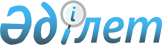 Об установлении квоты рабочих мест для инвалидов
					
			Утративший силу
			
			
		
					Постановление акимата Кордайского района Жамбылской области от 31 июля 2012 года № 389. Зарегистрировано управлением юстиции Кордайского района Жамбылской области 23 августа 2012 года за номером 6-5-147. Утратило силу постановлением акимата Кордайского района Жамбылской области от 13 января 2014 года № 1      Сноска. Утратило силу постановлением акимата Кордайского района Жамбылской области от 13.01.2014 № 1.      Примечание РЦПИ:

      В тексте сохранена авторская орфография и пунктуация.

      В соответствии с подпунктом 5-2) статьи 7 Закона Республики Казахстан от 23 января 2001 года «О занятости населения», акимат Кордайского района ПОСТАНОВЛЯЕТ:



      1. Установить квоты рабочих мест для инвалидов в размере трех процентов от общей численности рабочих мест в некоторых учреждениях и предприятиях Кордайского района согласно приложению.



      2. Контроль за выполнением настоящего постановления возложить на заместителя акима района Уйсимбаева Еркина Кулымбаевича.



      3. Настоящее постановление вступает в силу с момента государственной регистрации в органах юстиции, вводится в действие по истечении десяти календарных дней со дня первого официального опубликования.

      

      Аким Кордайского района                    Б.Байтоле

Приложение к постановлению № 389

акимата Кордайского района

от 31 июля 2012 года Список

квоты рабочих мест для инвалидов в размере трех процентов от общей численности рабочих мест в некоторых учреждениях и предприятиях Кордайского района"СОГЛАСОВАНО":

Главный врач государственного коммунального

предприятия на праве хозяйственного ведения:

«Кордайская центральная районная больница

управления здравоохранения акимата Жамбылской области»

Э.Ф.Заманов

30 июля 2012 года
					© 2012. РГП на ПХВ «Институт законодательства и правовой информации Республики Казахстан» Министерства юстиции Республики Казахстан
				№Наименование учреждении и предприятииКоличество целевых рабочих местКатегория целевой группы1Коммунальное государственное учреждение «Отдел образования акимата Кордайского района»10инвалиды2Государственное коммунальное предприятие на праве хозяйственного ведения: «Кордайская центральная районная больница управления здравоохранения акимата Жамбылской области»10

 

 

 инвалиды

 

 3Коммунальное государственное предприятие на праве хозяйственного ведения «Предприятие по жилищно-коммунальному хозяйству акимата Кордайского района»4

 

 инвалиды

 

 4Коммунальное государственное учреждение «Отдел культуры и развития языков акимата Кордайского района»10инвалидыВсего:34